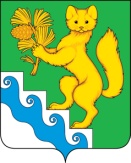 АДМИНИСТРАЦИЯ БОГУЧАНСКОГО РАЙОНАП О С Т А Н О В Л Е Н И Е28.04.2022                           с. Богучаны                          № 353 - пОб утверждении программы перевозки пассажиров внутренним водным транспортом в местном сообщении  и на переправах в Богучанском районе на 2022 годВ соответствии с Водным кодексом Российской Федерации от 03.06.2006 №74-ФЗ, ст. 15 Федерального Закона от 06.10.2003 № 131-ФЗ «Об общих принципах организации местного самоуправления в Российской Федерации», Законом Красноярского края от 16.03.2017 № 3-502 «Об организации транспортного обслуживания населения в Красноярском крае», руководствуясь ст. ст. 7,43,44 Устава Богучанского района Красноярского края,ПОСТАНОВЛЯЮ:1. Утвердить программу перевозки пассажиров внутренним водным транспортом в местном сообщении и на переправах в Богучанском районе на 2022 год согласно приложению.2. Контроль за выполнением данного постановления возложить на заместителя Главы Богучанского района по вопросам развития лесопромышленного комплекса, экологии и природопользования С.И. Нохрина.3. Постановление вступает в силу в день, следующий за днем опубликования в «Официальном вестнике Богучанского района». И.о. Главы Богучанского районаВ.М. ЛюбимПриложение к Постановлению администрацииБогучанского района от 28.04.2022 № 353-п Программа перевозки пассажиров и багажа внутренним водным транспортомв местном сообщении и на переправах в Богучанском районе на 2022 годПриложение к Постановлению администрацииБогучанского района от 28.04.2022 № 353-п Программа перевозки пассажиров и багажа внутренним водным транспортомв местном сообщении и на переправах в Богучанском районе на 2022 годПриложение к Постановлению администрацииБогучанского района от 28.04.2022 № 353-п Программа перевозки пассажиров и багажа внутренним водным транспортомв местном сообщении и на переправах в Богучанском районе на 2022 годПриложение к Постановлению администрацииБогучанского района от 28.04.2022 № 353-п Программа перевозки пассажиров и багажа внутренним водным транспортомв местном сообщении и на переправах в Богучанском районе на 2022 годПриложение к Постановлению администрацииБогучанского района от 28.04.2022 № 353-п Программа перевозки пассажиров и багажа внутренним водным транспортомв местном сообщении и на переправах в Богучанском районе на 2022 годПриложение к Постановлению администрацииБогучанского района от 28.04.2022 № 353-п Программа перевозки пассажиров и багажа внутренним водным транспортомв местном сообщении и на переправах в Богучанском районе на 2022 годПриложение к Постановлению администрацииБогучанского района от 28.04.2022 № 353-п Программа перевозки пассажиров и багажа внутренним водным транспортомв местном сообщении и на переправах в Богучанском районе на 2022 годПриложение к Постановлению администрацииБогучанского района от 28.04.2022 № 353-п Программа перевозки пассажиров и багажа внутренним водным транспортомв местном сообщении и на переправах в Богучанском районе на 2022 годПриложение к Постановлению администрацииБогучанского района от 28.04.2022 № 353-п Программа перевозки пассажиров и багажа внутренним водным транспортомв местном сообщении и на переправах в Богучанском районе на 2022 годПриложение к Постановлению администрацииБогучанского района от 28.04.2022 № 353-п Программа перевозки пассажиров и багажа внутренним водным транспортомв местном сообщении и на переправах в Богучанском районе на 2022 годПриложение к Постановлению администрацииБогучанского района от 28.04.2022 № 353-п Программа перевозки пассажиров и багажа внутренним водным транспортомв местном сообщении и на переправах в Богучанском районе на 2022 годПриложение к Постановлению администрацииБогучанского района от 28.04.2022 № 353-п Программа перевозки пассажиров и багажа внутренним водным транспортомв местном сообщении и на переправах в Богучанском районе на 2022 год№ маршрутаНаименование маршрутаПротяженность 1 рейса (км)Кол-во дней в неделюКоличество транспортных средств в сутки (тип судна Паром грузоподъемностью 100 и более тонн)Количество транспортных средств в сутки (тип судна Паром грузоподъемностью 100 и более тонн)Количество рейсов в сутки Количество рейсов в сутки Пробег транспортных средств с пассажирами км в сутки не менееПробег транспортных средств с пассажирами км в сутки не менееКол-во рейсов в годПробег транспортных средств с пассажирами в год № маршрутаНаименование маршрутаПротяженность 1 рейса (км)Кол-во дней в неделюв рабочие днив выходные днив рабочие днив выходные днив рабочие днив выходные дниКол-во рейсов в годПробег транспортных средств с пассажирами в год 1с.Богучаны - п.Гремучий3,2еж.11262683,283,2478415308,8ИТОГО:3,2еж.11262683,283,2478415308,8